HARVESTSPECIAL DAYSPREPARATIONCreate an atmosphere ready for reflection, a quiet space for your members. Consider the lighting and comfort of the room plus the ability of members to create a personal spaceProvide Bibles, notebooks, paper, pens and pencilsPlay the song – or the video, ‘Here I am wholly available’ (optional) – (SoF 167)Prepare to play reflective music during the session (optional)Ask members to create a quiet space at home if possible and to have paper and pens handyINTRODUCTION/BACKGROUNDThere are many aspects to a farmer’s handling of harvest. But in its simplest form, harvest for a farmer is about this: when a crop has grown and is ready to eat, the farmer must collect it from his fields. Gathering.Collecting that which is vital.Gathering up the good things that will have a positive effect on others.This simple thought will be the backdrop for this session of reflection.BIBLE READING/THOUGHT Luke 10: 1-12Wow, picture that for a second. A massive plentiful set of fields, throughout the world, thousands and thousands of square miles of open country full of crops ready to use. But there are only a handful of people to gather them in. Of course, Jesus is envisioning these fields full of souls ready to be used in his mission, to become gatherers and harvesters of other souls. He appoints 72 of his followers to begin gathering the crops. These disciples knew that Jesus’ vision was to reach all people, so he started with them and trusted them to continue his mission.His mission is still ongoing!The challenge today is this:What can we do to gather souls, to increase the labourers to build God’s Kingdom?Can we pray more? Can we comfort people more? Can we share the gospel more? Do we need to listen more? Do we need to let some things go?God needs gatherers.He needs us.ACTIVITYREFLECTIONYou may wish to start the reflection with the song – or the video, ‘Here I am wholly available’. You may wish to play more reflection music during the session.Share screen the video and any reflection music you choose to play.Ask members to take a quiet moment and a blank sheet of paper or a notebook. Ask them to write down those things that come to mind that will increase their ability to be a gatherer.Spend time reflecting on those things. Think about where we can gather God’s harvest. Maybe draw a picture, or write some words to remind us of where we can build the Kingdom of God. Finish with a time of prayer.PRAYERLord, I long to be a harvester, a gatherer of souls. I know, Lord, that your vision is to reach all people. I commit to joining you in that mission. Show me in these moments, Lord, what I can contribute to the gathering of souls, to the building and increase of your Kingdom. Help me to increase my vision of the harvest field, to be motivated spiritually by your call that the labourers are few, but the harvest is plentiful. Shower me with a heavenly excitement, help me to see and take opportunities that appear before me. Thank you, Lord, that you choose me to be a labourer in your fields. I won’t take that lightly. Lord, let my words be few and my actions increase.In the name of Jesus,AMEN SONGSSASB 9 ‘Come, ye thankful people, come’‘Seasons’ by Hillsong Worship‘Let my words be few’ by Matt Redman (SoF 1641) WEBSITE AND CONTACT DETAILSConnect Website: www.salvationarmy.org.uk/connectFamily Ministries Website: www.salvationarmy.org.uk/familiesEmail: familyministries@salvationarmy.org.ukFacebook: @sarmyfmTwitter: @ukifamilyInstagram: safamily_ministries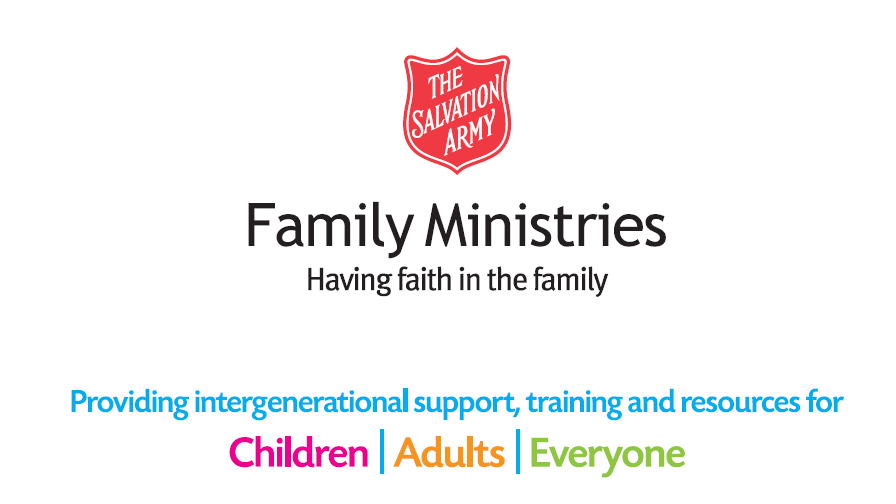 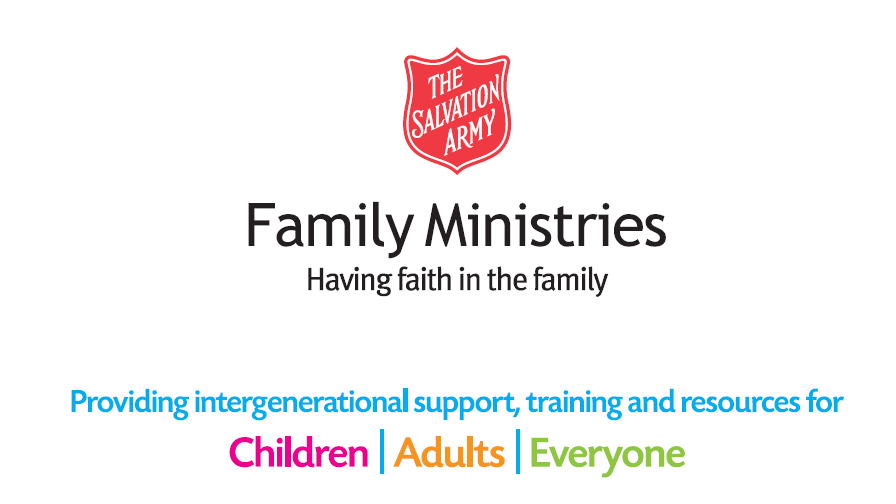 